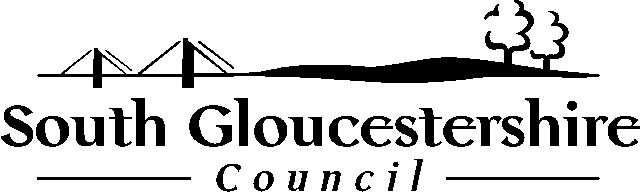 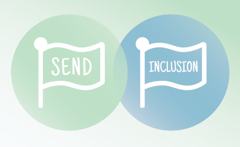 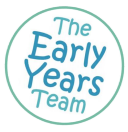 Early Years Inclusion Support Funding (EYISF) ReviewThis review is due at the end of the funding period.Child’s DetailsBy signing this form you are confirming you are following the Graduated approach (APDR) to support the individual child and have evidence of the APDR cycle Child’s nameDOBSetting nameDate Funding AwardedBanding Level(A, B or C)How has the funding been used?(Has the funding been used for staff training, to enhance the adult ratio in the setting, for resources etc)What progress has been made towards achieving the outcomes (as stated on application)What progress has been made towards achieving the outcomes (as stated on application)Outcomes stated on application Progress/impact at end of funding periodInclude has the outcome been ‘fully, mostly, partly, not’ metChild’s voiceParents/Carers voiceHow Confident are you that the child’s needs have been met using this funding (please highlight)?Very Confident                                                Satisfied                                  Concerned needs are not metAdditional Comments:Next Steps for this child (please tick ALL that apply)Next Steps for this child (please tick ALL that apply)Child’s needs can now be met at SEND supportFurther Early Years Inclusion Support Funding is required(please submit up to date My Support Plan / APDR with this form)Transition Support Funding request(please submit an Enhanced Transition Form, including input from school with this form)EHCP needs assessment request has been submittedEHCP needs assessment request will be submittedPractitioner namePractitioner signatureDateParent/carer nameParent/carer signatureDatePlease submit this review form to your secure setting locker on the VLEYou will need to notify the EYISF panel you have submitted this review by emailing  ISENDSupport@southglos.gov.uk